Verschlussklappe mit Segeltuchstutzen VM + SGTS METU 780-280Verpackungseinheit: 1 StückSortiment: 
Artikelnummer: 0043.1443Hersteller: AEREX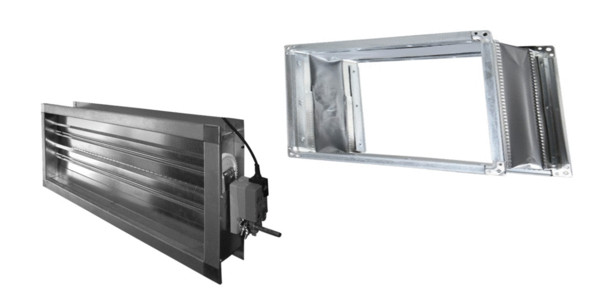 